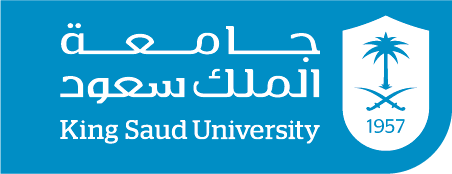                                                        مفردات المقرر: مسلمون وصليبيونجامعة الملك سعود                                  الفصل الدراسي  الثاني                            كلية الآداب                                           السنة الدراسية: 1436ـ1437هـ           معلومات المحاضر :معلومات المقرر :طرق التدريس :التأكيد على ضرورة حصول الطالبات على 80% من درجات الأعمال الفصلية قبل تاريخ الاعتذار .الخطة الأسبوعية :   1/ لا يعاد الاختبار الفصلي إلا بعذر طبي  رسمي من جهة حكومية وموقع من وكيلة القسم .2/  إحضار البطاقة الجامعية عند الاختبار الفصلي والنهائي.3/ تحسب درجات الحضور كنقاط إضافية ترفع المعدل في حال حققت الطالبة نسبة حضور كاملة 100% تضاف لها 3 درجات  .4/على الطالبة الالتزام بالأمانة العلمية في الواجبات وعدم النقل من النت  ومن  لا تلتزم سيعرضها ذلك للمساءلة والخصم التام للدرجة . 5/ تسليم الواجبات يكون بعد أسبوعين  فقط من عرضه في المحاضرة ويكون موثق من الكتب فقط مع تصوير المصدر وتوضع للواجب  صفحة غلاف كاملة البيانات مع تسليم نسخة منه الكترونية في سي دي .6/ عدم وضع الواجبات من تحت باب المكتب  يمكن إرسالها على الايميل أو تسلم خلال المحاضرة فقط.7/ التأخر عن المحاضرة 15 د يسجل غياب وان حضرت الطالبة . 8/ أتوقع منك  الاستعداد الدائم للمحاضرات وفهم وتحليل الأفكار والآراء والمشاركة المستمرة في القاعة واحترام مواعيد المحاضرات واحترام أستاذة المقرر واحترام زميلاتك والمحافظة على نظافة القاعة. 9/ سأكون بأذن الله مستمعة لك في كل الأوقات انتظر منك طرح الأسئلة ومناقشتها في المحاضرة والساعات المكتبية وعن طريق البريد الالكتروني كما سأحترمك وأحترم آراءك وأفكارك فتوقعاتي تجاهك عاليه وانتظر منك الأفضل دائما.  اسم المحاضر د.سعاد العمريالساعات المكتبية  4 ساعاترقم المكتب1s61عنوان البريد الإلكتروني   History-14-35@hotmail.comاسم المقرر المسلمون والصليبيونرقم المقرر 343ترختوصيف المقرر  يدرس المقرر عوامل الغزو الصليبي للعالم الإسلامية أوضاع المسلمين فترة الحملات الصليبية وكيفية القضاء على الغزو الصليبينواتج التعلم  1/ أن يتعرف الطالبة على علاقة الغرب بالمشرق الإسلامي في القرن 6/7 الهجري ـ12/13ميلادي و أوضاع بيت المقدس في تلك الفترة.2/تنمية قدرة الطلبة على استيعاب الأحداث العالمية وتحليلها
3/تنمية قدرة الطلبة على التعامل مع المصادر العربية والغربية المترجمة.الكتب الرئيسية 1/سعيد عاشور ـ الحركة الصليبية 2/ارسنت باركر ـالحركة الصليبية 3/ ستيفن رانسيمان ـتاريخ الحروب الصليبية المراجع التكميلية   1/ تاريخ الأيوبيين والمماليك لإبراهيم السيد 2/تاريخ الأيوبيين والمماليك لمحمد أحمد          النوعتقسيم الدرجاتتاريخ التقييم تاريخ التغذية الراجعة ( تزويد الطالبات بالنتيجة )الواجبات وورش العمل          20 12/619/7 19/626/7اختبارات فصلية          3027/54/7  17/ 611/7اختبار نهائي          40    3/8/1437هـ          40    3/8/1437هـ          40    3/8/1437هـ ( لا يتم إعادة الاختبار إلا بعذر طبي موافق عليه من القسم)  ( لا يتم إعادة الاختبار إلا بعذر طبي موافق عليه من القسم)  ( لا يتم إعادة الاختبار إلا بعذر طبي موافق عليه من القسم)  ( لا يتم إعادة الاختبار إلا بعذر طبي موافق عليه من القسم) الأسبوعالعنوان 15/4 الحذف والإضافة 22/4ماهية  الحروب الصليبية ودوافعها وأوضاع العالم الإسلامي قبيل الحروب الصليبية29/4  الحملات الشعبية الغير منظمة ونتائجها 6/5 الحملة الصليبية الأولى 13/5 تكوين الإمارات الصليبية (إمارة الرها إمارة انطاكيةـ إمارة طرابلس ـ مملكة بيت المقدس)20/5موقف القوى الإسلامية من وجود الصليبيين في المشرق( حركة الجهاد)27/5 الحملة الصليبية الثانية     12/6 الحملة الصليبية الثالثة19/6 الحملة الصليبية الرابعة                    والخامسة26/6 الحملة الصليبية السادسة    3/7 الحملة الصليبية السابعة                 والثامنة10/7 إنهاء الوجود الصليبي في المشرق و نتائج الحملات الصليبية على العالم الإسلامي والأوروبي 17/7المراجعة